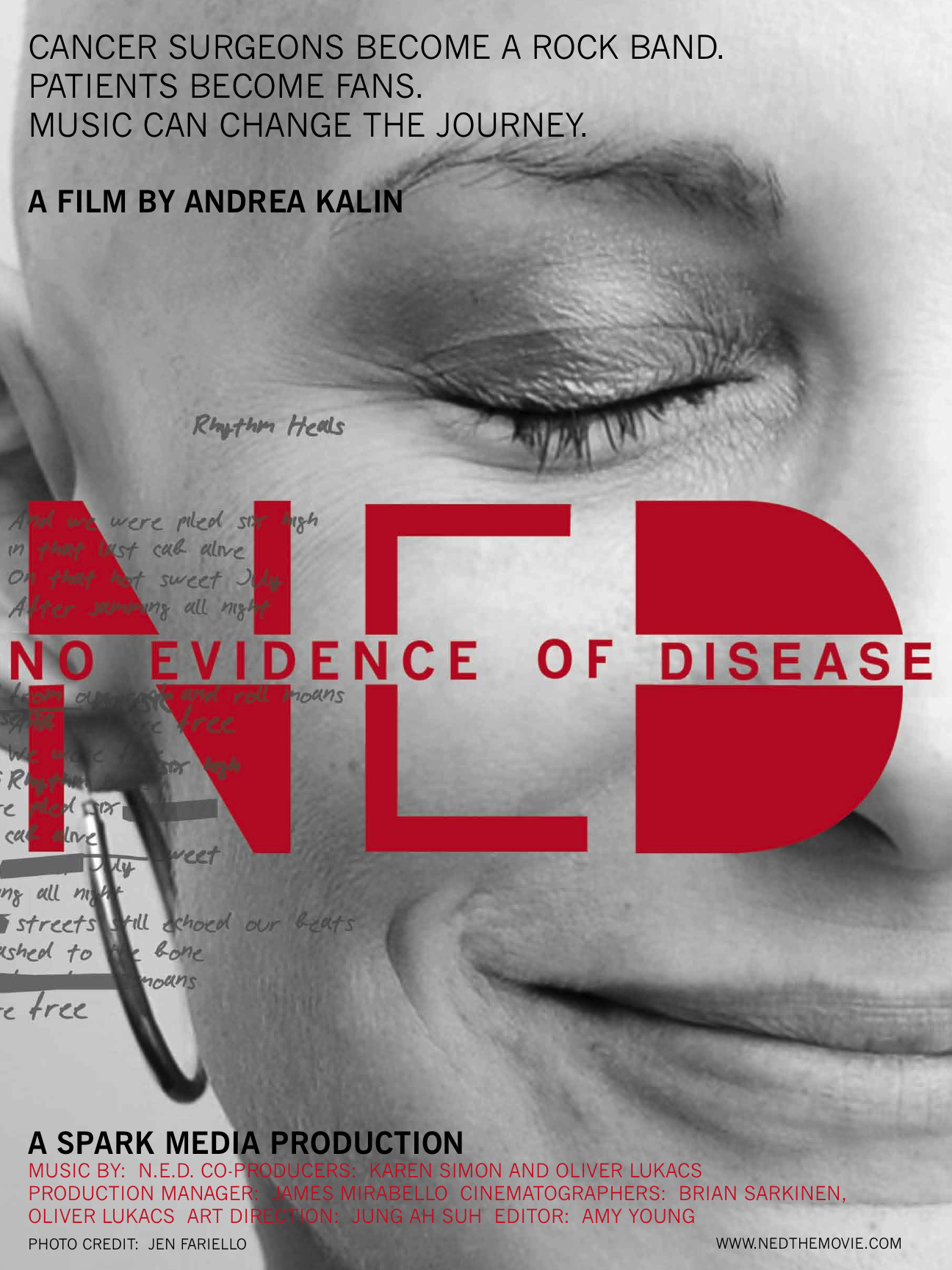 INSERT THEATRE NAME HEREINSERT SHOWTIME(S) HEREINSERT WHERE TO BUY TICKETS HERE